Rešitve 1. vprašalnika

Q9 - Katera in koliko dvomestnih števil lahko sestaviš iz števk 4, 5 in 6, če naj se števke v številu ne ponavljajo? Pomagaj si s kombinatoričnim drevesom. 

 6 števil 
 5 števil 
 4 števila 
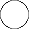 Kombinatorično drevo:
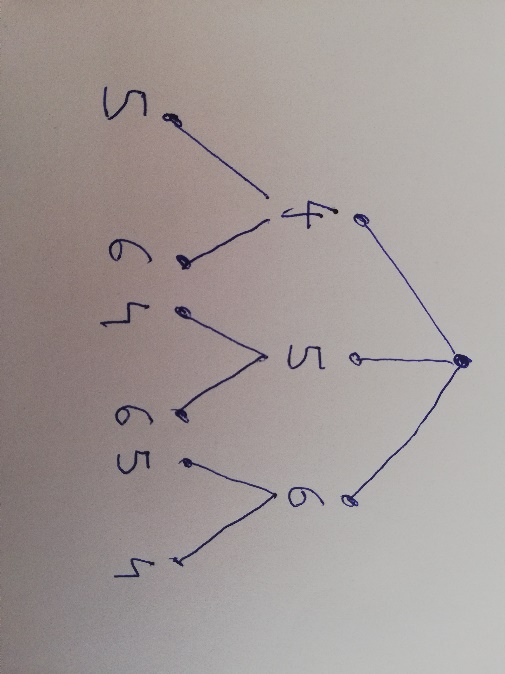 
Q10 - Zapiši ta števila. 



Q11 - Kaj je poskus? 



Q12 - Kaj je dogodek? 



Q13 - Kaj je frekvenca dogodka? 



Q14 - Katere tri vrste dogodkov poznaš? 



Q15 - V vreči so zelena, rdeča in dve modri kroglici. Na slepo izvlečemo eno kroglico. Zapiši, za kakšen dogodek gre. 
 45, 46, 54, 56, 64, 65Poskus je dejanje, ki ga opravimo po natanko določenih navodilih. Vsak poskus ponuja različno število izidov.Dogodek je pojav, ki je povezan z izidom poskusa, ki ga proučujemo. Lahko se zgodi ali pa tudi ne.Frekvenca dogodka je število poskusov, pri katerih se je zgodil dani dogodek. Vrste dogodkov:Nemogoč dogodek – se nikoli ne zgodiGotov dogodek – se vedno zgodiSlučajen dogodek – se lahko zgodi ali pa tudi neNemogoč dogodek.Gotov dogodek.Slučajen dogodek.Izvlečemo rumeno kroglico.Izvlečemo zeleno kroglico.Izvlečemo obarvano kroglico.